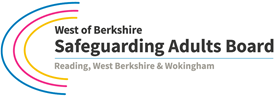 Berkshire West Safeguarding Adults Board Multi Agency Audit Framework Strategy In accordance with the Berkshire West Safeguarding Adults Board Quality Assurance framework the SAB have will direct partner agencies and providers to undertake safeguarding adult audits to ensure Care Act Compliance and provide quality assurance measures in it discharge of safeguarding duties and prevention principles as defined under the Care Act 2014.The Board will direct a minimum of two audits per annum across the three Localities of West Berkshire.Audit 1 (mandatory) It is requirement that one of the audits will be a standard quality assurance audit on LA Section 42 enquiries. Each local authority partner will be expected to undertake a monthly 10% audit using the agreed audit format and standards to provide assurance on safeguarding standards in section 42 Enquires. The audit sample will be taken from each local authority’s completed Section 42 Enquiry. This audit data will be submitted by each LA and the audit data will be reviewed with SAB partners agencies to provide multi –agency peer oversight of data analysis. This provides an increased objective quality assurance measure and partnership ownership of safeguarding adults. (See audit tools)Additional Audits may be submitted to the Performance and Quality subgroup from partner agencies.  In the absence of any submitted safeguarding audits the subgroup will commission an audit based on need which may include national or local serious case review themes, partnership reviews or practice areas of interest for the board. AUDIT CRITERIA/STANDARDAll SAB audits must include:Audit aims (audit plan, what the audit hopes to achieve/ rational for audit) Methodology (Details of what data is being collected and how it is being audited i.e., series of question and who is involved)Set Measurement standard (detail of expectation to be achieved per standard) Set Measurement tool Criteria (standard rating to measure against SAB template)Outcome (must be linked to audit aim and state if it was achieved)Action Plan (See audit template)SAB AUDIT RATING TOOL The SAB has provided a rating scale to be used to provide some standardization for the board on audit achievements. The rating scale can be applied to measure results from any audit criteria /standard defined by the authors. It is based on aiming to achieving good practice for reporting on results or finding from audits. If a provider chooses to adapt an alternative rating scale evidence of the rating criteria must be demonstrated. REPORTING PROCESS All completed audit must be shared with the chair of the Performance and Quality subgroup using the SAB audit submission template. This will be subsequently shared with the board.Agencies who have submitted audits or representative of multi- agency audits will have an opportunity to attend board to present the audit findings and recommendation. Audit ToolsRating scale StandardRag rated 1If all the criteria on the audit standard question is met in full 100% a score of 1 is assigned.Achieved standard 2If 50% or of the criteria on the standard question is met than a score of 2 can be assigned. Partly achieved standard 3If 50% of the criteria on the audit standard question is not achieved on than a rating of 3 must be assigned not met the standard 